                                                         Scoil Mhuire Junior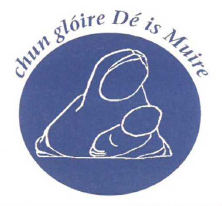 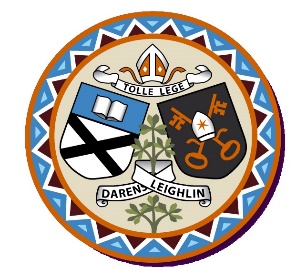                                      Annual Admission Notice                                        in respect of admissions to the 2024/2025                          school yearAdmission Policy and Application FormA copy of the school’s Admission Policy and the Application Form for Admission for Scoil Mhuire Junior is available as follows: To download at: www.scmj.ieOn request: By emailing office@scmj.ie or writing to Scoil Mhuire Junior, Ballymany, Newbridge, Co Kildare.Part 1 - Admissions to the 2024/’25 school yearApplication and Decision Dates for admission to 2024/’25The following are the dates applicable for admission to Junior InfantsNote: Any applications submitted after this date are welcome.The school will consider and issue decisions on late applications in accordance with the school’s Admission Policy.Failure to accept an offer within the prescribed period above may result in the offer being withdrawnSpecial Class Application and Decision Dates for admission to Scoil Mhuire JuniorThe following are the dates applicable for admission to the school’s Special Class which caters for children with Autistic Spectrum Disorder and the report from a recognised medical expert specifying that the child’s needs are best met in an ASD Unit.*Failure to accept an offer within the prescribed period above may result in the offer being withdrawnNumber of Places being made Available in 2024/2025Part 2 - Admissions to the 2023/2024 School YearIn respect of the 2023/2024 school year, the total number of applications for admission received by the school was 65.The school will commence accepting applications for admission on  08/01/2024The school shall cease accepting applications for admission on  29/01/2024The date by which applicants will be notified of the decision on their application is     13/02/2024The period within which applicants must confirm acceptance of an offer of admission is27/02/2024The school will commence accepting applications for admission to the special class on  08/01/2024The school shall cease accepting applications for admission to the special class on29/01/2024The date by which applicants will be notified of the decision on their application for admission to the special class is13/02/2024The period within which applicants must confirm acceptance of an offer of admission is27/02/2024The number of places being made available in junior infants96The number of places being made available in the special class* catering for children with Autistic Spectrum Disorder in the special class is1Breakdown of places allocated for the 23/’224school year:Breakdown of places allocated for the 23/’224school year:Number of places available:1Number of applications received:37Number of Offers made and accepted 1Criteria 2: Siblings of children enrolled in Scoil Mhuire: 1 Place offered, 1 place accepted.Total number of offers made1Number of names placed on waiting list for the school year concerned.36